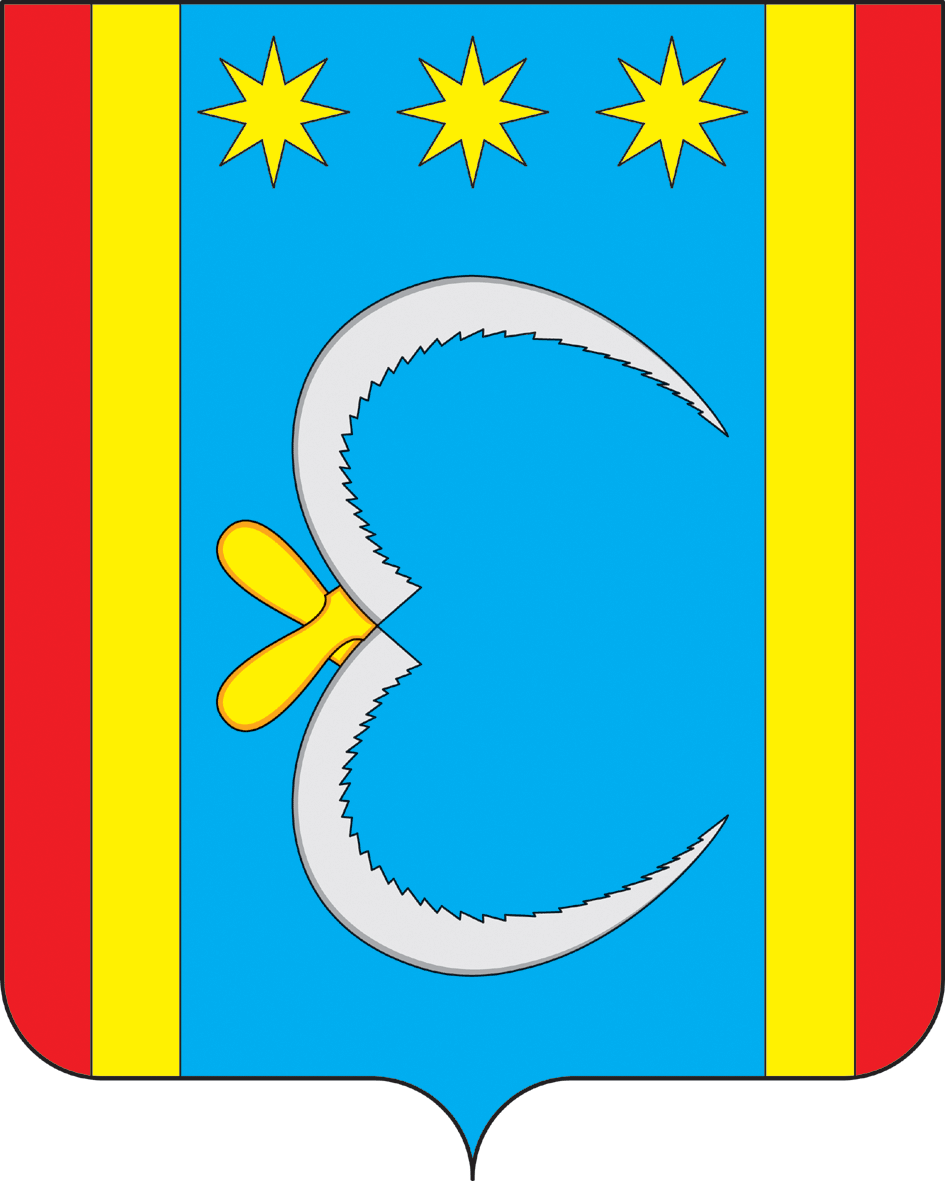 АДМИНИСТРАЦИЯ НИКОЛО-АЛЕКСАНДРОВСКОГО СЕЛЬСОВЕТАОКТЯБРЬСКОГО РАЙОНА АМУРСКОЙ ОБЛАСТИРАСПОРЯЖЕНИЕ24.12.2018                                                                                                    № 39-рс. Николо-Александровка На основании постановления Правительства Российской Федерации от 6 февраля 2006 года № 75 «О порядке проведения органом местного самоуправления открытого конкурса по отбору управляющей организации для управления многоквартирным домом»:    1.  Утвердить состав комиссии по проведению открытых конкурсов по отбору управляющих организации для управления многоквартирными домами, находящимися в собственности Муниципального образования Николо-Александровского сельсовет, в составе:Глава Николо-Александровского сельсовета                                                                                   Г.Т.ПанаринаОб утверждении состава    конкурсной  комиссии по  проведению    открытыхконкурсов  по   отбору   управляющей организации        для            управлениямногоквартирными домамиПанарина Галина Тихоновна- глава администрации Николо-Александровского сельсовета (председатель комиссии)Васюхно Ирина Михайловна-главный бухгалтер администрации Николо-Александровского сельсовета (заместитель председателя комиссии)Саливон Елена Геннадьевна-ведущий специалист администрации Николо-Александровского сельсовета (председатель комиссии)Члены комиссии:Члены комиссии:Тесля Алла Павловна- председатель сельского Совета народных депутатов Николо-Александровского сельсоветаКардаш Наталья Васильевна- депутат сельского Совета народных депутатов Николо-Александровского сельсовета